Конкурсное заданиеКомпетенция «Прототипирование» (Prototyping)Конкурсное задание«Разработка и прототипирование кулачкового механизма для демонстрации преобразования вращательного движения кулачка в возвратно-поступательное движение толкателя»Время на выполнение задания – 4 часаУчастникам предлагается самостоятельно спроектировать недостающие детали демонстрационного кулачкового механизма. В качестве исходных данных для проектирования предлагаются: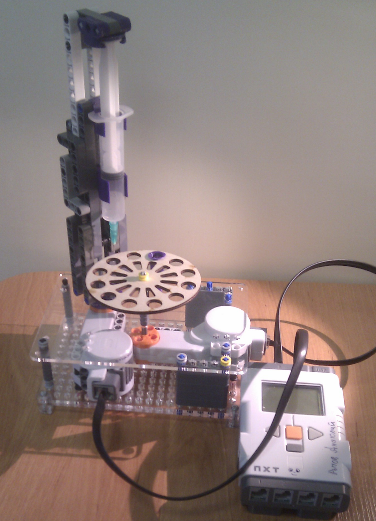 Образец примерного внешнего вида проектируемой конструкции (рис. 1);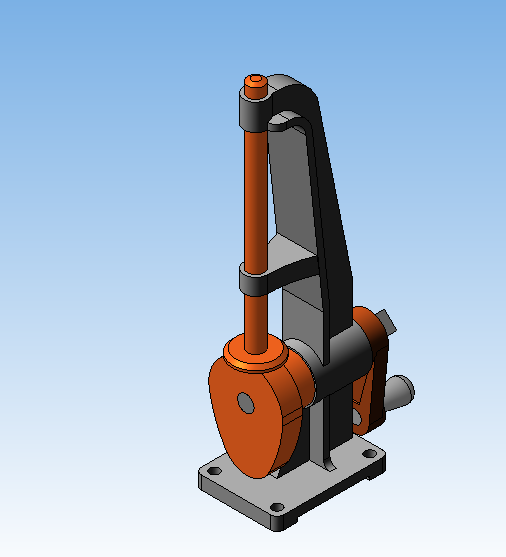 Перечень доступных для использования материалов и технологий;Перечень дополнительных требований к конструкции;Верхняя мертвая точка – 70 мм, Нижняя мертвая точка – 30 мм. Относительно центра вращения кулачка.Расстояние от центра вращения до основания стенда – 100 мм.Остальные справочные размеры предоставляются непосредственно перед выполнением задания.Порядок выполнения задания и общие требования к выполнению:Внимательно ознакомиться с предложенным заданием (примерный вариант задания - изготовление ряда деталей, совместимых с предложенным вариантом), а также с предлагаемыми критериями оценки и правилами оценивания работы.В том случае, если задание включает в себя работу с готовыми деталями (их копирование или изготовление ответных частей), необходимо:Выполнить необходимые замеры и нарисовать эскизы с простановкой размеров (в количестве достаточном для воспроизведения деталей в 3D-редакторе).Создать 3D-модели деталей в соответствии с требованиями задания.Проверить правильность выполнения пункта 3, после чего осуществить экспорт чертежа в формат stl.Заполнить технологическую карту изделия (определить параметры и режимы печати).Осуществить печать разработанной детали.В том случае, если задание включает в себя разметку и рез листового материала, необходимо: Выполнить необходимые замеры и нарисовать эскизы с простановкой размеров (в количестве достаточном для воспроизведения деталей в 2D-редакторе или осуществления разметки листового материала).Создать 2D-чертежи деталей в соответствии с требованиями задания.ПримечанияЗа грубые нарушения требований по охране труда, которые привели к порче оборудования, инструмента, травме или созданию аварийной ситуации, участник отстраняется от дальнейшего участия в конкурсе.При равном количестве баллов преимущество отдается участнику, выполнившему задания быстрее.Общие требования по охране трудаУчастники должны знать и строго выполнять требования по охране труда и правила внутреннего распорядка во время проведения конкурса.На конкурсном участке необходимо наличие аптечки.Используемое программное обеспечениеСоздание 3D-модели детали для данной возрастной группы допускается в одной из перечисленных программ (При этом для отдельных этапов может быть обязательным использование конкретного редактора):Autodesk 123d-designBlenderCreo 3.0 Academic licensingSolidEdge ST9 Student editionКомпас 3DСоздание 2D-модели детали для данной возрастной группы допускается в одной из перечисленных программ (При этом для отдельных этапов может быть обязательным использование конкретного редактора):InkscapeCorelDrawAutodesk AutocadКритерии оценки для этапа «моделирование».О – объективная оценкаС – субъективная оценкаКритерии оценки для этапа «прототипирование».О – объективная оценкаС – субъективная оценкаТип оценкиНазвание критерияПоясненияМаксимальная оценкаТип оценкиНазвание критерияПоясненияМаксимальная оценкаОТехника безопасностиНесоблюдение техники безопасности карается штрафами (вплоть до дисквалификации)-ССледование методическим рекомендациям.Участникам будут предложены методические рекомендации, которые призваны облегчить процесс создания модели и изготовления прототипа детали. Аккуратная и методичная работа премируется. В случае, если участники выполнили5ОТехническая документация (этап «моделирование»)Наличие эскизов на бумаге, с проставленными размерами облегчает моделирование.10ОБыстрота выполнения задания 
(этап «моделирование»)Чем быстрее выполнено задание (если при этом не страдает качество), тем лучше.10ОАнализ полученной модели на пригодность к печатиУчастникам необходимо оценить качество полученной детали, возможность или невозможность осуществления 3D-печати данной детали10Итого:Итого:Итого:35Тип оценкиНазвание критерияПоясненияМаксимальная оценкаТип оценкиНазвание критерияПоясненияМаксимальная оценкаОТехника безопасностиНесоблюдение техники безопасности карается штрафами (вплоть до дисквалификации)-ОТехническая документация (этап «прототипирование»)Составление технологической карты изделия (по шаблону). Оценивается верность и полнота.10ОПечать деталейОт правильности выбора параметров печати зависит качество изделия на выходе. Оценивается соответствие результата печати техническому заданию.10ОРучная механическая обработка деталей после печатиНеобходимо удалить поддерживающий пластик и аккуратно зашлифовать места контакта.10Покраска деталейПокраска заранее распечатанных организаторами деталей осуществляется вовремя печати смоделированных участниками изделий.10СОрганизация рабочего местаАккуратность поощряется.5Итого:Итого:Итого:45